Action:			TSAG is invited to note this draft time management plan.Status: 12 February 2020, 09:30DRAFT TIMEPLAN FOR TSAG AND RELATED RAPPORTEUR GROUP MEETINGS
Note - Additional ad hoc groups, drafting and tutorial sessions may be scheduled (see next page); the allocation of time slots to TSAG Rapporteur Groups is preliminary and subject to modification
Schedule of adhoc/drafting, and tutorial sessions:_____________________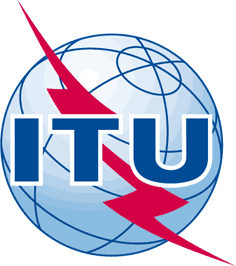 INTERNATIONAL TELECOMMUNICATION UNIONTELECOMMUNICATION
STANDARDIZATION SECTORSTUDY PERIOD 2017-2020INTERNATIONAL TELECOMMUNICATION UNIONTELECOMMUNICATION
STANDARDIZATION SECTORSTUDY PERIOD 2017-2020INTERNATIONAL TELECOMMUNICATION UNIONTELECOMMUNICATION
STANDARDIZATION SECTORSTUDY PERIOD 2017-2020TSAG-TD640R4INTERNATIONAL TELECOMMUNICATION UNIONTELECOMMUNICATION
STANDARDIZATION SECTORSTUDY PERIOD 2017-2020INTERNATIONAL TELECOMMUNICATION UNIONTELECOMMUNICATION
STANDARDIZATION SECTORSTUDY PERIOD 2017-2020INTERNATIONAL TELECOMMUNICATION UNIONTELECOMMUNICATION
STANDARDIZATION SECTORSTUDY PERIOD 2017-2020TSAGINTERNATIONAL TELECOMMUNICATION UNIONTELECOMMUNICATION
STANDARDIZATION SECTORSTUDY PERIOD 2017-2020INTERNATIONAL TELECOMMUNICATION UNIONTELECOMMUNICATION
STANDARDIZATION SECTORSTUDY PERIOD 2017-2020INTERNATIONAL TELECOMMUNICATION UNIONTELECOMMUNICATION
STANDARDIZATION SECTORSTUDY PERIOD 2017-2020Original: EnglishQuestion(s):Question(s):Question(s):N/AGeneva, 10-14 February 2020TDTDTDTDTDSource:Source:Source:TSAG Management TeamTSAG Management TeamTitle:Title:Title:Draft time management plan (Geneva, 10-14 February 2020)Draft time management plan (Geneva, 10-14 February 2020)Purpose:Purpose:Purpose:InformationInformationContact:Contact:Bilel Jamoussi
TSBBilel Jamoussi
TSBTel:	+41 22 730 6311
E-mail:	tsbtsag@itu.intKeywords:TSAG time management plan;Abstract:This TD holds the draft time management plan with the overview of scheduled sessions for the fifth TSAG meeting in this study period.
Adhoc, drafting, and tutorial sessions are also listed.Session #Monday10 February 2020Tuesday11 February 2020Wednesday12 February 2020Thursday13 February 2020Friday14 February 2020#1; am9:30 - 10:45TSAG Plenary9:30 - 10:45TSAG Rapporteur Group on Regional Groups9:30 - 10:45TSAG Rapporteur Group on Standardization Strategy9:30 - 10:45TSAG Rapporteur Group on Working Methods9:00 - 10:15TSAG PlenaryCoffee break#2; am11:15 - 12:30TSAG Plenary11:15 - 12:30TSAG Rapporteur Group on Work Programme11:15 - 12:30TSAG Rapporteur Group on Work Programme11:15 - 12:30TSAG Rapporteur Group on Standardization Strategy10:45 - 12:00TSAG PlenaryLunch12:45 - 13:45 Newcomers session#3; pm14:30 - 15:45TSAG Plenary14:30 - 15:45TSAG Rapporteur Group on Work Programme14:30 - 15:45TSAG Rapporteur Group on the review of WTSA Resolutions14:30 - 15:45TSAG Rapporteur Group on Strengthening Collaboration14:30 - 15:45TSAG PlenaryCoffee break#4, pm16:15 - 17:30TSAG Plenary16:15 - 17:30TSAG Rapporteur Group on Working Methods16:15 - 17:30TSAG Rapporteur Group on the review of WTSA Resolutions16:15 - 17:30TSAG Rapporteur Group on Work Programme16:15 - 17:30TSAG Plenary#5, pm18:00 - 19:30TSAG receptionsponsored by Kingdom of Saudi ArabiaDateTimeTitleRoom11 February 2020 (TUES)13:00 – 14:00Information Session on work of FG NET 2030Popov12 February 2020 (WED)12:45 – 13:45TSB tutorial/information session on TD731: WTSA-20: Tools and guidelines for document preparation, submission and trackingPopov12 February 2020 (WED)12:30 – 13:30Ad-hoc on Rapporteurs/Editors ManualA12 February 2020 (WED)13:30 – 14:00Ad-hoc on announcement on change of approval processT10312 February 2020 (WED)18:00 – 19:30AHG for drafting OLS on hot topicsC2